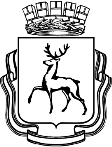 Департамент  образования администрации города Нижнего НовгородаМуниципальное автономное дошкольное образовательное учреждение «Детский сад № 146» (МАДОУ «Детский сад № 146»)Рабочая  программа  педагога-психологас группой компенсирующей направленности для детей С ЗАДЕРЖКОЙ ПСИХИЧЕСКОГО РАЗВИТИЯ (ЗПР) 5-7 лет на 2023-2025  уч. год  (2 года)Нижний Новгород2023СОДЕРЖАНИЕЦЕЛЕВОЙ РАЗДЕЛПояснительная запискаРабочая  программа педагога-психолога   предназначена  для работы с группой компенсирующей направленности  для детей с задержкой психического развития (ЗПР) в возрасте 5-7 лет.Под психологическим сопровождением понимается система профессиональной деятельности педагога-психолога, направленная на реализацию основной образовательной программы дошкольного образования. Настоящая рабочая программа педагога-психолога (далее – Программа) разработана в соответствии с нормативно-правовыми документами: - Приказом Министерства образования и науки РФ от 30.08.2013 № 1014 «Об утверждении Порядка организации и осуществления образовательной деятельности по основным общеобразовательным программам дошкольного образования»; - Постановлением Главного государственного санитарного врача РФ от 15.05.2013 № 26 «Об утверждении СанПиН 2.4.1.3049-13 «Санитарно-эпидемиологические требования к устройству, содержанию и организации режима работы дошкольных образовательных организаций»; - Письмом Министерства образования и науки РФ от 07.06.2013 № ИР-535/07 «О коррекционном и инклюзивном образовании детей»; - нормативно-правовыми актами, регулирующими деятельность педагога-психолога образовательного учреждения. Данная Программа составлена в соответствии с адаптированной образовательной программой дошкольного образования МАДОУ, разработанной на основе Федеральной адаптированной образовательной программы дошкольного образования для обучающихся с ограниченными возможностями здоровья. (ФАОП ДО в контексте работы с детьми с ЗПР (выдержка из документа относительно организации педагогического процесса в компенсирующих/комбинированных группах для детей с ЗПР) (утверждённой приказом Министерства просвещения Российской Федерации от 24.11.2022 № 1022), ФАОП ДО для ЗПР: Сборник нормативных документов для детского сада/ под ред. Н.В. Верещагиной.-СПб.: Детство-пресс, 2023.-192с.1.1. Цель и задачи Программы:Цель Программы: обеспечение условий для дошкольного образования, определяемых общими и особыми потребностями обучающегося раннего и дошкольного возраста с ОВЗ, индивидуальными особенностями его развития и состояния здоровья.Программа содействует взаимопониманию и сотрудничеству между людьми, способствует реализации прав обучающихся дошкольного возраста на получение доступного и качественного образования, обеспечивает развитие способностей каждого ребенка, формирование и развитие личности ребенка в соответствии с принятыми в семье и обществе духовно-нравственными и социокультурными ценностями в целях интеллектуального, духовно-нравственного, творческого и физического развития человека, удовлетворения его образовательных потребностей и интересов.Задачи Программы:- реализация содержания АОП ДО;- коррекция недостатков психофизического развития обучающихся с ОВЗ;- охрана и укрепление физического и психического здоровья обучающихся с ОВЗ, в том числе их эмоционального благополучия;- обеспечение равных возможностей для полноценного развития ребенка с ОВЗ в период дошкольного образования независимо от места проживания, пола, нации, языка, социального статуса;- создание благоприятных условий развития в соответствии с их возрастными, психофизическими и индивидуальными особенностями, развитие способностей и творческого потенциала каждого ребенка с ОВЗ как субъекта отношений с педагогическим работником, родителями (законными представителями), другими детьми;- объединение обучения и воспитания в целостный образовательный процесс на основе духовно-нравственных и социокультурных ценностей, принятых в обществе правил и норм поведения в интересах человека, семьи, общества;- формирование общей культуры личности обучающихся с ОВЗ, развитие их социальных, нравственных, эстетических, интеллектуальных, физических качеств, инициативности, самостоятельности и ответственности ребенка, формирование предпосылок учебной деятельности;- формирование социокультурной среды, соответствующей психофизическим и индивидуальным особенностям развития обучающихся с ОВЗ;- обеспечение психолого-педагогической поддержки родителей (законных представителей) и повышение их компетентности в вопросах развития, образования, реабилитации (абилитации), охраны и укрепления здоровья обучающихся с ОВЗ;- обеспечение преемственности целей, задач и содержания дошкольного и начального общего образования.В соответствии со Стандартом Программа построена на следующих принципах:1. Поддержка разнообразия детства.2. Сохранение уникальности и самоценности детства как важного этапа в общем развитии человека.3. Позитивная социализация ребенка.4. Личностно-развивающий и гуманистический характер взаимодействия педагогических работников и родителей (законных представителей), педагогических и иных работников Организации) и обучающихся.5. Содействие и сотрудничество обучающихся и педагогических работников, признание ребенка полноценным участником (субъектом) образовательных отношений.6. Сотрудничество Организации с семьей.7. Возрастная адекватность образования. Данный принцип предполагает подбор образовательными организациями содержания и методов дошкольного образования в соответствии с возрастными особенностями обучающихся.Специфические принципы и подходы к формированию АОП ДО для обучающихся с ЗПР:1. Принцип социально-адаптирующей направленности образования: коррекция и компенсация недостатков развития рассматриваются в образовательном процессе не как самоцель, а как средство наиболее полной реализации потенциальных возможностей ребенка с ЗПР и обеспечения его самостоятельности в дальнейшей социальной жизни.2. Этиопатогенетический принцип: для правильного построения коррекционной работы с ребенком необходимо знать этиологию (причины) и патогенез (механизмы) нарушения. У обучающихся с ЗПР, особенно в дошкольном возрасте, при различной локализации нарушений возможна сходная симптоматика. Причины и механизмы, обусловливающие недостатки познавательного и речевого развития различны, соответственно, методы и содержание коррекционной работы должны отличаться.3. Принцип системного подхода к диагностике и коррекции нарушений: для построения коррекционной работы необходимо разобраться в структуре дефекта, определить иерархию нарушений. Следует различать внутрисистемные нарушения, связанные с первичным дефектом, и межсистемные, обусловленные взаимным влиянием нарушенных и сохранных функций. Эффективность коррекционной работы во многом будет определяться реализацией принципа системного подхода, направленного на речевое и когнитивное развитие ребенка с ЗПР.4. Принцип комплексного подхода к диагностике и коррекции нарушений: психолого-педагогическая диагностика является важнейшим структурным компонентом педагогического процесса. В ходе комплексного обследования ребенка с ЗПР, в котором участвуют различные специалисты психолого-медико-педагогической комиссии (далее - ПМПК), собираются достоверные сведения о ребенке и формулируется заключение, квалифицирующее состояние ребенка и характер имеющихся недостатков в его развитии. Комплексный подход в коррекционной работе предполагает взаимодействие в педагогическом процессе разных специалистов: учителей-дефектологов, педагогов-психологов, специально подготовленных воспитателей, музыкальных и физкультурных руководителей, а также сетевое взаимодействие с медицинскими учреждениями.5. Принцип опоры на закономерности онтогенетического развития: коррекционная психолого-педагогическая работа с ребенком с ЗПР строится по принципу "замещающего онтогенеза". При реализации названного принципа следует учитывать положение о соотношении функциональности и стадиальности детского развития. Функциональное развитие происходит в пределах одного периода и касается изменений некоторых психических свойств и овладения отдельными способами действий, представлениями и знаниями. Стадиальное, возрастное развитие заключается в глобальных изменениях детской личности, в перестройке детского сознания, что связано с овладением новым видом деятельности, развитием речи и коммуникации. За счет этого обеспечивается переход на следующий, новый этап развития. Обучающиеся с ЗПР находятся на разных ступенях развития речи, сенсорно-перцептивной и мыслительной деятельности, у них в разной степени сформированы пространственно-временные представления, они неодинаково подготовлены к счету, чтению, письму, обладают различным запасом знаний об окружающем мире. Поэтому программы образовательной и коррекционной работы с одной стороны опираются на возрастные нормативы развития, а с другой -выстраиваются как уровневые программы, ориентирующиеся на исходный уровень развития познавательной деятельности, речи, деятельности обучающихся с ЗПР.6. Принцип единства в реализации коррекционных, профилактических и развивающих задач: не позволяет ограничиваться лишь преодолением актуальных на сегодняшний день трудностей и требует построения ближайшего прогноза развития ребенка с ЗПР и создания благоприятных условий для наиболее полной реализации его потенциальных возможностей.7. Принцип реализации деятельностного подхода в обучении и воспитании: предполагает организацию обучения и воспитания с опорой на ведущую деятельность возраста. Коррекционный образовательный процесс организуется на наглядно действенной основе. Обучающихся с ЗПР обучают использованию различных алгоритмов (картинно-графических планов, технологических карт).8. Принцип необходимости специального педагогического руководства: познавательная деятельность ребенка с ЗПР имеет качественное своеобразие формирования и протекания, отличается особым содержанием и поэтому нуждается в особой организации и способах ее реализации. Только специально подготовленный педагог, зная закономерности, особенности развития и познавательные возможности ребенка, с одной стороны, и возможные пути и способы коррекционной и компенсирующей помощи ему - с другой, может организовать процесс образовательной деятельности и управлять им. При разработке Программы учитывается, что приобретение дошкольниками с ЗПР социального и познавательного опыта осуществляется как в процессе самостоятельной деятельности ребенка, так и под руководством педагогических работников в процессе коррекционно-развивающей работы.9. Принцип вариативности коррекционно-развивающего образования: образовательное содержание предлагается ребенку с ЗПР через разные виды деятельности с учетом зон его актуального и ближайшего развития, что способствует развитию, расширению как явных, так и скрытых возможностей дошкольника.10. Принцип инвариантности ценностей и целей при вариативности средств реализации и достижения целей Программы: Стандарт и Программа задают инвариантные ценности и ориентиры, с учетом которых Организация должна разработать свою адаптированную образовательную программу. При этом за Организацией остается право выбора способов их достижения, выбора образовательных программ, учитывающих разнородность состава групп обучающихся с ЗПР, их психофизических особенностей, запросов родителей (законных представителей).Значимые для разработки и реализации АОП ДО характеристикиОсобенности развития детей старшего дошкольного возраста с задержкой психического развитияОтставание в развитии мышления – одна из основных черт, отличающих детей с ЗПР от нормально развивающихся сверстников. Отставания в развитии мыслительной деятельности у детей с ЗПР проявляется во всех компонентах структуры мышления, а именно:Особенности  познавательного развития:В дефиците мотивационного компонента, проявляющемся в крайне низкой познавательной активности, избежание интеллектуального напряжения вплоть до отказа  от задания;В нерациональности регуляционно - целевого компонента, обусловленной отсутствие потребности ставить цель, планировать действия методом эмпирических проб;В длительной несформированности операционного компонента, т.е. умственных операций анализа, синтеза, абстрагирования, обобщения, сравнения;В нарушении динамических сторон мыслительных процессов.У детей с ЗПР все эти предпосылки развития мышления в той или иной степени нарушены. Дети с трудом концентрируются на задании. У этих детей нарушено восприятие, они имеют в своем арсенале довольно скудный опыт – все это определяет особенности мышления ребенка с задержкой психического развития.Особенности речевого развития.У детей с ЗПР страдает связная речь, нарушена способность планировать свою деятельность с помощью речи; нарушена внутренняя речь – активное средство логического мышления ребенка. Недоразвитие речи проявляется в нарушениях звукопроизношения, бедности и недостаточной дифференцированности словаря, трудностях усвоения логико-грамматических конструкций. Наблюдается недостаточность фонетико-фонематического восприятия, снижение слухоречевой памяти. Отмечаются дефекты смешения звуков и замен или смешения и искаженное произношение звуков.Особенности физического развития.Дети испытывают трудности ориентирования в пространстве, у них нарушена зачастую координация движений, у них слабо развита мелкая мускулатура рук, что отрицательно отражается на продуктивной деятельности.Особенности художественно-эстетического развития.Страдает сфера социальных эмоций. Дети не различают эмоциональные состояния людей, слабо ориентируются в нравственно-эстетических нормах поведения. Их эмоции недостаточно яркие, они не умеют выражать свое эмоциональное состояние, затрудняются в понимании состояний других людей. Дети не могут регулировать свое поведение на основе усвоенных норм и правил, не готовы к волевой регуляции поведения. В продуктивной деятельности отсутствует проявление творчества.Особенности социально-коммуникативного развития. У детей с ЗПР наблюдается отсутствие активности к социальным явлениям. Они пассивны в отношениях  к  своим  сверстникам, окружающим взрослым и даже в отношении к самому себе. У них отсутствует активность в отношении явлений окружающего мира.Возрастные психологические особенности дошкольников с ЗПР.Дети 5-6 лет неохотно выполняют задания по моделированию из мозаики, конструктора, при рисовании дают стереотипные шаблонные изображения; не получаются у них работы из природного материала, лепка, вырезание их бумаги.К 6-7 годам у детей с ЗПР недостаточная готовность к школе проявляется в замедленном формировании соответствующих возрасту элементов учебной деятельности.  Ребенок понимает и принимает задание, но нуждается в помощи взрослого для усвоения способа действия и осуществления переноса, усвоенного на другие предметы и действия при выполнении последующих заданий. Для игровой деятельности характерны неумение без помощи взрослого, развернуть совместную игру в соответствии с общим замыслом, недоучет общих интересов, неспособность контролировать свое поведение.Планируемые результатыВ соответствии со Стандартом специфика дошкольного детства и системные особенности дошкольного образования делают неправомерными требования от ребенка дошкольного возраста конкретных образовательных достижений. Поэтому результаты освоения Программы представлены в виде целевых ориентиров дошкольного образования и представляют собой возрастные характеристики возможных достижений ребенка с ОВЗ к концу дошкольного образования.Реализация образовательных целей и задач Программы направлена на достижение целевых ориентиров дошкольного образования, которые описаны как основные характеристики развития ребенка с ОВЗ. Они представлены в виде изложения возможных достижений обучающихся на разных возрастных этапах дошкольного детства.Целевые ориентиры на этапе завершения освоения Программы детьми с ЗПР к 7-8 годам1. Социально-коммуникативное развитие: осваивает внеситуативно-познавательную форму общения с педагогическим работником и проявляет готовность к внеситуативно-личностному общению, проявляет готовность и способность к общению с другими детьми, способен к адекватным межличностным отношениям, проявляет инициативу и самостоятельность в игре и общении, способен выбирать себе род занятий, участников по совместной деятельности, демонстрирует достаточный уровень игровой деятельности: способен к созданию замысла и развитию сюжета, к действиям в рамках роли, к ролевому взаимодействию, к коллективной игре, появляется способность к децентрации, оптимизировано состояние эмоциональной сферы, снижается выраженность дезадаптивных форм поведения; способен учитывать интересы и чувства других, сопереживать неудачам и радоваться успехам других, адекватно проявляет свои чувства, старается конструктивно разрешать конфликты, оценивает поступки других людей, литературных и персонажей мультфильмов, способен подчиняться правилам и социальным нормам во взаимоотношениях с педагогическим работником и другими детьми, может соблюдать правила безопасного поведения и личной гигиены, проявляет способность к волевым усилиям, совершенствуется регуляция и контроль деятельности, произвольная регуляция поведения, обладает начальными знаниями о себе и социальном мире, в котором он живет, овладевает основными культурными способами деятельности, обладает установкой положительного отношения к миру, к разным видам труда, другим людям и самому себе, обладает чувством собственного достоинства, стремится к самостоятельности, проявляет относительную независимость от педагогического работника , проявляет интерес к обучению в школе, готовится стать учеником.2. Познавательное развитие: повышается уровень познавательной активности и мотивационных компонентов деятельности, задает вопросы, проявляет интерес к предметам и явлениями окружающего мира, улучшаются показатели развития внимания (объема, устойчивости, переключения и другое), произвольной регуляции поведения и деятельности, возрастает продуктивность слухоречевой и зрительной памяти, объем и прочность запоминания словесной и наглядной информации, осваивает элементарные логические операции не только на уровне наглядного мышления, но и в словесно-логическом плане (на уровне конкретно-понятийного мышления), может выделять существенные признаки, с помощью педагогического работника строит простейшие умозаключения и обобщения, осваивает приемы замещения и наглядного моделирования в игре, продуктивной деятельности, у ребенка сформированы элементарные пространственные представления и ориентировка во времени, ребенок осваивает количественный и порядковый счет в пределах десятка, обратный счет, состав числа из единиц, соотносит цифру и число, решает простые задачи с опорой на наглядность.3. Речевое развитие: стремится к речевому общению, участвует в диалоге, обладает значительно возросшим объемом понимания речи и звуко-произносительными возможностями, осваивает основные лексико-грамматические средства языка, употребляет все части речи, усваивает значения новых слов на основе знаний о предметах и явлениях окружающего мира, обобщающие понятия в соответствии с возрастными возможностями, проявляет словотворчество, умеет строить простые распространенные предложения разных моделей, может строить монологические высказывания, которые приобретают большую цельность и связность: составлять рассказы по серии сюжетных картинок или по сюжетной картинке, на основе примеров из личного опыта, умеет анализировать и моделировать звуко-слоговой состав слова и состав предложения, владеет языковыми операциями, обеспечивающими овладение грамотой, знаком с произведениями детской литературы, проявляет к ним интерес, знает и умеет пересказывать сказки, рассказывать стихи.II. СОДЕРЖАТЕЛЬНЫЙ РАЗДЕЛ2.1. Описание образовательной деятельностиК сфере профессиональной компетентности педагога-психолога относятся следующие образовательные области: «Социально-коммуникативное развитие», «Познавательное развитие». Описание образовательной деятельности обучающихся с ЗПР в соответствии с направлениями развития ребенкаОбразовательная область «Социально-коммуникативное развитие» в соответствии со Стандартом направлено на:усвоение норм и ценностей, принятых в обществе, включая моральные и нравственные ценности;формирование представлений о малой родине и Отечестве, многообразии стран и народов мира;развитие общения и взаимодействия ребенка с другими детьми и педагогическим работником;развитие социального и эмоционального интеллекта, эмоциональной отзывчивости, сопереживания, формирование готовности к совместной деятельности с другими детьми, формирование уважительного отношения и чувства принадлежности к своей семье и к сообществу обучающихся в Организации;становление самостоятельности, целенаправленности и саморегуляции собственных действий;поддержку инициативы, самостоятельности и ответственности, обучающихся в различных видах деятельности;формирование позитивных установок к различным видам труда и творчества;формирование основ безопасного поведения в быту, социуме, природе.Цели, задачи и содержание области «Социально-коммуникативное развитие» обучающихся дошкольного возраста в условиях Организации представлены следующими разделами:Социализация, развитие общения, нравственное и патриотическое воспитание. Ребенок в семье и сообществе.Самообслуживание, самостоятельность, трудовое воспитание.Формирование основ безопасного поведения.Задачи раздела «Социализация, развитие общения, нравственное и патриотическое воспитание. Ребенок в семье и сообществе»:развивать общение и игровую деятельность: создавать условия для позитивной социализации и развития инициативы ребенка на основе сотрудничества с педагогическим работником и другими детьми; формировать умения и навыки общения в игровой деятельности; развивать коммуникативные способности обучающихся;приобщать к элементарным общепринятым нормам и правилам взаимоотношений с другими детьми и педагогическим работником: поддерживать доброжелательное отношение обучающихся друг к другу и положительное взаимодействие обучающихся друг с другом в разных видах деятельности;формировать основы нравственной культуры;формировать тендерную, семейную, гражданскую принадлежности: формировать идентификацию обучающихся с членами семьи, другими детьми и педагогическим работником, способствовать развитию патриотических чувств;формировать готовность к усвоению социокультурных и духовно-нравственных ценностей с учетом этнокультурной ситуации развития обучающихся.Задачи, актуальные для работы с детьми с ЗПР дошкольного возраста:обеспечивать адаптивную среду образования, способствующую освоению образовательной программы детьми с ЗПР;формировать и поддерживать положительную самооценку, уверенность ребенка в собственных возможностях и способностях;формировать мотивационно-потребностный, когнитивно-интеллектуальный, деятельностный компоненты культуры социальных отношений;способствовать становлению произвольности (самостоятельности, целенаправленности и саморегуляции) собственных действий и поведения ребенка.Образовательная область «Познавательное развитие».Основная цель познавательного развития: формирование познавательных процессов и способов умственной деятельности, усвоение и обогащение знаний о природе и обществе; развитие познавательных интересов.Стандарт определяет цели, задачи и содержание познавательного развития обучающихся дошкольного возраста в условиях Организации, которые можно представить следующими разделами:сенсорное развитие;развитие познавательно-исследовательской деятельности;формирование элементарных математических представлений;формирование целостной картины мира, расширение кругозора.Общие задачи:сенсорное развитие: формировать представления о форме, цвете, размере и способах обследования объектов и предметов окружающего мира; формировать сенсорную культуру;развитие познавательно-исследовательской, предметно-практической деятельности: формировать познавательные интересы и познавательные действия ребенка в различных видах деятельности; развивать познавательно-исследовательскую (исследование объектов окружающего мира и экспериментирование с ними) деятельность;формирование элементарных содержательных представлений: о свойствах и отношениях объектов окружающего мира (форме, цвете, размере, материале, количестве, числе, части и целом, пространстве и времени, причинах и следствиях); формировать первичные математические представления;формирование целостной картины мира, расширение кругозора: формировать первичные представления о себе, других людях, объектах окружающего мира, о свойствах и отношениях объектов окружающего мира, об их взаимосвязях и закономерностях; поддержка детской инициативы и самостоятельности в проектной и познавательной деятельностях.Задачи, актуальные для работы с дошкольниками с ЗПР:развитие анализирующего восприятия при овладении сенсорными эталонами;формирование системы умственных действий, повышающих эффективность образовательной деятельности;формирование мотивационно-потребностного, когнитивно-интеллектуального, деятельностного компонентов познания;развитие математических способностей и мыслительных операций у ребенка;развитие познавательной активности, любознательности;формирование предпосылок учебной деятельности.Непосредственно образовательная деятельность основана на организации педагогом - психологом видов деятельности, заданных ФГОС дошкольного образования. Игровая деятельность является ведущей деятельностью ребенка дошкольного возраста. В организованной образовательной деятельности она выступает в качестве основы для интеграции всех других видов деятельности ребенка дошкольного возраста. В младшей и средней группах детского сада игровая деятельность является основой решения всех образовательных задач. Игровая деятельность представлена в образовательном процессе в разнообразных формах - это дидактические и сюжетно-дидактические, развивающие, подвижные игры, игры-путешествия, игровые проблемные ситуации, игры-инсценировки, игры-этюды и пр. Коммуникативная деятельность направлена на решение задач, связанных с развитием свободного общения детей и освоением всех компонентов устной речи, освоение культуры общения и этикета, воспитание толерантности, подготовки к обучению грамоте (в старшем дошкольном возрасте). Познавательно-исследовательская деятельность включает в себя широкое познание детьми объектов живой и неживой природы, предметного и социального мира (мира взрослых и детей, деятельности людей, знакомство с семьей и взаимоотношениями людей, городом, страной и другими странами), безопасного поведения, освоение средств и способов познания (моделирования, экспериментирования), сенсорное и математическое развитие детей. Конструирование и изобразительная деятельность направлены на развитие у детей способности художественного восприятия. Художественное восприятие произведений искусства существенно обогащает личный опыт дошкольников, обеспечивает интеграцию между познавательно-исследовательской, коммуникативной и продуктивной видами деятельности. Образовательная деятельность, осуществляемая в ходе режимных моментовтребует особых форм работы в соответствии с реализуемыми задачами воспитания, обучения и развития ребенка.2.2. Основные направления  работы педагога-психолога  с группой компенсирующей направленности для детей с ЗПРДеятельность педагога-психолога осуществляется в рамках следующих направлений:  психологическая профилактика, психодиагностика, психологическое просвещение, развивающая и коррекционная работа, психологическое консультирование, деятельность в рамках ПМПк. Работа по каждому  направлению  проводится с учетом возрастных возможностей  детей, ведущего вида деятельности, опирается на игровые технологии.ПсиходиагностикаЦель: получение информации об уровне психического развития детей, выявление индивидуальных особенностей и проблем участников воспитательно – образовательного процесса. Диагностическое направление в группе компенсирующей направленности для детей с задержкой психического развития осуществляется с целью выявления имеющихся проблем  в психическом развитии ребенка, особых образовательных потребностей воспитанников с ограниченными возможностями здоровья, обусловленных недостатками в их речевом, психическом и физическом развитии, определение потенциальных возможностей  к дальнейшему овладению родным языком, своевременной коррекции выявленных отклонений.Данная работа с детьми проводится в индивидуальной форме и  включает: - первичное  комплексное  обследование воспитанников;- изучение документов врачей-специалистов; сбор анамнеза.- мониторинг состояния здоровья и физического развития воспитанников в процессе коррекционно-развивающей  работы.	Предметом психологической диагностики в условиях дошкольного учреждения являются индивидуально-возрастные особенности детей, причины нарушений и отклонений в их психологическом развитии. Педагог-психолог выполняет задачи  по определению актуального уровня развития ребенка и зоны ближайшего развития, выявлению особенностей эмоционально-волевой сферы, личностных характеристик ребенка, особенностей его межличностных взаимодействий  со сверстниками, родителями и другими взрослыми. На основе  рекомендаций, выработанных в ходе консилиумов специалистов, оформляет и вносит корректировку в индивидуальные маршруты развития каждого ребенка. В качестве диагностического инструментария  используется научно-практические разработки  С.Д. Забрамной, И.Ю. Левчеко, Е.А. Стребелевой, М.М. Семаго. Качественный анализ предполагает оценку  особенностей  процесса выполнения ребенком  заданий и допущенных ошибок  на основе системы качественных показателей.Выделяют следующие диагностические показатели:1. Качественные показатели, характеризующие эмоциональную сферу и поведение ребенка:  - особенности контакта  с ребенком;- эмоциональная реакция на ситуацию обследования;- реакция на одобрение;- реакция на неудачи;- эмоциональное состояние во время выполнения заданий;- эмоциональная подвижность;- особенности общения;- реакция на результат.2. Качественные показатели, характеризующие деятельность ребенка:- наличие и стойкость интереса к заданию;- понимание инструкции;- самостоятельность выполнения задания;- характер деятельности (целенаправленность и активность);- темп и динамика деятельности, особенности регуляции деятельности;- работоспособность;- принятие помощи.3. Качественные показатели, характеризующие особенности познавательной сферы и моторной функции ребенка:- особенности внимания, восприятия, памяти, мышления, речи;- особенности моторной функции.Периодичность диагностики: сентябрь, май.Диагностический инструментарий педагога-психолога психологической диагностики развития детейРезультаты психологической диагностики используются исключительно для решения следующих образовательных задач: - индивидуализации образования (в том числе поддержки ребенка, построения его индивидуальной образовательной траектории),- оптимизации работы с группой детей.Диагностика развития познавательной сферы                                                             Диагностика эмоциональной и личностной сферыДиагностика участников образовательных отношенийКоррекционная работа педагога-психологаЦель: создание условий для раскрытия потенциальных возможностей ребенка, коррекция отклонений психического развития.Развитие ребенка в пределах возрастной нормы не исключает наличие тех или иных проблем в познавательной, эмоциональной, социально-личностной сферах, что и может быть объектом коррекционной и развивающей работы педагога-психолога. Предметом деятельности педагога-психолога по данному направлению становится выработка у них способов саморегуляции в разнообразных образовательных ситуациях, которые помогут им стать успешными и приведут к позитивным изменениям в сфере имеющихся трудностей развития. Психокоррекционные технологии включаются в контекст развивающей работы с дошкольниками. Индивидуальные и подгрупповые занятия с детьми проводятся педагогом-психологом в соответствии с циклограммой деятельности, в часы, свободные образовательной деятельности. Периодичность работы педагога-психолога со всеми участниками образовательного процесса с учетом распределения рабочего времени отражена в циклограмме деятельности.Развивающая работа и психологическая коррекцияЦель: создание условий для реализации возрастных и индивидуальных  особенностей  развития ребенка; реализация индивидуально-ориентированных  мероприятий по ослаблению или устранению отклонений психического развития  детей; участие в разработке, апробации и внедрении психолого-педагогических программ.Развивающая  и коррекционная работа  планируется и проводится с учетом специфики  детского коллектива и отдельного ребенка.В развивающей работе педагог-психолог ориентируется на средневозрастные нормы развития детей дошкольного возраста для создания оптимальных условий, в которых ребенок сможет реализовать свой потенциал. В коррекционной работе с детьми, имеющими задержку психического развития специалист опирается на исследования  отечественных ученых Л.С. Выготского, А.В. Запорожца, А.Р. Лурии, Р.Е. Левиной, И.Ю. Левченко, И.И. Мамайчук, У.В. Ульенковой.Данный раздел Программы осуществляется в форме индивидуальных  и подгрупповых занятий  и реализуется с детьми групп с детьми групп компенсирующей направленности на протяжении трех лет (4-7 лет). В процессе индивидуальной работы учитывает индивидуально – типологические  особенности детей, дает рекомендации воспитателям и специалистам  по организации работы с детьми. ООД проводится в сенсорной комнате, в которой участники могут свободно располагаться и передвигаться. Процесс развития личности ребенка обеспечивается в различных видах общения, а так же в игре, познавательно-исследовательской деятельности.Образовательный процесс, строится на основе партнерского характера взаимодействия участников образовательных отношений.С детьми компенсирующей группы педагог-психолог в рамках  образовательной области «Познавательное развитие» осуществляет работу по сенсорному развитию, развитию высших психических функций, становлению сознания, развитию воображения и творческой активности, совершенствованию эмоционально-волевой сферы детей. Участвует в работе в рамках образовательных  областей  «Социально-коммуникативное развитие» и «Речевое развитие».Основными направления коррекционно-развивающей работы с детьми с задержкой психического развития, находящимися в условиях образовательной интеграции, являются:- целенаправленное сенсорное развитие, компенсация сенсорных впечатлений посредством занятий в сенсорной комнате с использованием песочной терапии, релаксационной терапии, техник арт-терапии, светотерапии и др.;- развитие познавательной сферы;- развитие эмоционально-волевой и личностной сферы и коррекция ее недостатков;- формирование произвольной регуляции деятельности и поведения;- формирование и развитие навыком партнерского взаимодействия и сотрудничества детей.При отборе психологического инструментария ведущим является принцип целостного воздействия на личность ребенка, максимальное использование различных анализаторов (слухового, зрительного, кинестетического, речедвигательного), учет возможностей межанализаторных связей, свойственных этим детям, а также их психомоторики (артикуляционной, ручной, общей и мелкой моторики) Состояние детей с задержкой психического развития чрезвычайно вариабельно, и поэтому работа по их психологическому сопровождению должна быть индивидуализирована.Работа педагога-психолога реализуется в следующих направлениях в форме культурных практик:Индивидуальные и подгрупповые занятия с детьми проводятся педагогом-психологом в соответствии с циклограммой деятельности, в часы, свободные от основной образовательной деятельности.Описание  образовательной деятельности в сенсорной комнатеВ сенсорной комнате организуется  индивидуальная и подгрупповая работа с детьми в форме культурных практик. С детьми группы компенсирующей направленности проводятся занятия в рамках организованной образовательной деятельности 1 раз в недею во второй половине дня в форме культурных практик.	Длительность занятия с детьми среднего  возраста - 20 минут, старшего возраста 25 минут, подготовительного к школе группы 30 минут.  В  процессе занятий детьми активно осваиваются новые ощущения, что стимулирует их познавательную деятельность, мотивацию, пробуждает интерес, подвижность и исследовательский подход. Охватывание  головного мозга ребенка сенсорными стимулами возникает на 15-20 минуте пребывания в сенсорной комнате, затем наступает полная релаксация. Занятие в сенсорной комнате  проводятся в игровой форме в несколько этапов:1 этап - Знакомство с сенсорной комнатой без включения сенсорных панелей – 2-3 занятия. Дети постепенно осваиваются в пространстве сенсорной комнаты, поэтапно вводятся элементы сенсорной комнаты.2 этап - Занятия по развитию кожно-кинестетической чувствительности – с использованием  тактильной панели «Лесная полянка», «Пузырьковой панели», «Тактильной сенсорной емкости», «Сухого душа», тактильных дорожек.	Педагог-психолог показывает пример использования предметов, поощряет попытки детей действовать самостоятельно, находить новое применение тому или иному объекту.Посредством   осязания, мышечного чувства ребенок начинает различать форму предметов, величину качество. Одновременно с совершенствованием  движений кистей рук, развивается глазомер, ребенок учится контролировать движения рук зрением, развивается сенсорный опыт, зрительно-моторная координация. Поскольку ребенок сопровождает свои действия словами, называя предметы и рассказывая  них,  обогащается его словарный запас, развивается речь, слуховое восприятие.   3 этап - Занятия по развитию визуального и акустического восприятия – с использованием  музыкальных записей, «Слуховой сенсорной емкости», «Пузырьковой панели», фибероптического  волокна,  наборов геометрических фигур, пано«Лесная полянка»,   колеса спецэффектов, светового проектора.	В качестве дополнительных возможностей  развития перцептивных способностей используется   песочная терапия.	В сенсорной комнате создаются условия для тренировки процессов торможения, необходимых при повышенной возбудимости и агрессивности ребенка. Спокойная, доброжелательная обстановка, присутствие понимающего взрослого способствуют созданию у детей ощущения защищенности, спокойствия и уверенности в себе, богатство положительных эмоций – развитию внутренних резервов детей, особенно формированию у них новых понятий и качеств, основанных на доброжелательности.  Дети учатся общаться, делиться новыми впечатлениями.Описание вариативных форм, способов, методов и средств  работы педагога-психолога с детьми в процессе занятий в сенсорной комнатеСтруктура занятия в группе компенсирующей направленности для детей с ЗПРРитуал  начала занятия; Основная часть:  игровые  задания на развитие психических процессов; релаксационное упражнение, позволяющее детям расслабиться, снять мышечное и психоэмоциональное напряжение;Ритуал  окончания занятия (рефлексия).Психологическое  просвещениеЦель: создание условий для повышения психологической компетентности родителей, педагогов, администрации МАДОУ; формирование потребности в психологических знаниях; своевременное предупреждение возможных нарушений в становлении личности, развитии интеллекта.Психологическое просвещение опирается на результаты исследования  особенностей МАДОУ, с учетом традиций и условий, квалификации и особенностей  педагогического коллектива, своеобразия детей и родителей.Педагог-психолог разрабатывает  рекомендации в соответствии с возрастными и индивидуально-типологическими особенностями детей, состоянием их соматического и психического здоровья, проводит мероприятия, способствующие повышению профессиональной компетенции педагогов, включению родителей в решение коррекционно-воспитательных задач.Психологическое просвещение педагогов осуществляется в форме семинаров-практикумов, круглых столов, консультаций  различным темам.Психологическое просвещение родителей проводится в форме  родительских собраний, круглых столов, консультаций  с обязательным учетом  в тематике встреч возраста детей и актуальности рассматриваемых тем для родителей.Психологическое  консультированиеЦель:  оптимизация взаимодействия и взаимоотношений  участников воспитательно-образовательного процесса, оказание  психологической  помощи педагогам, родителям при выстраивании взаимоотношений с ребенком.Психологическое консультирование состоит в оказании  психологической помощи при решении проблем, с которыми  обращаются родители, воспитатели и администрация МАДОУ. Тематика проводимых консультаций обусловлена рамками профессиональной компетентности  педагога-психолога  МАДОУ. При необходимости педагог-психолог в праве ориентировать консультируемого на получение психологической помощи  по теме запроса в службах города.Психологическое консультирование предполагает  создание информационных уголков в группах «Страничка психолога» и вблизи кабинета педагога-психолога  «Психолог рекомендует».2.3. Способы и направления поддержки  детской  инициативыДетям предоставляется широкий спектр специфических для дошкольников видов деятельности, выбор которых осуществляется при участии взрослых с ориентацией на интересы, способности ребёнка.Ситуация выбора важна для дальнейшей социализации ребёнка, которому предстоит во взрослой жизни часто сталкиваться с необходимостью выбора. Задача педагога в этом случае — помочь ребёнку определиться с выбором, направить и увлечь его той деятельностью, в которой, с одной стороны, ребёнок в большей степени может удовлетворить свои образовательные интересы и овладеть определёнными способами деятельности, с другой — педагог может решить собственно педагогические задачи. Необходимо создавать условия, чтобы дети о многом догадывались самостоятельно, получали от этого удовольствие. Приоритетной сферой проявления детской инициативы в данном возрасте является научение, расширение сфер собственной компетентности в различных областях практической предметности, в том числе орудийной деятельности, а также информационная познавательная деятельность.Для поддержки детской инициативы взрослым необходимо:вводить адекватную оценку результата деятельности ребенка с одновременным признанием его усилий и указанием возможных путей и способов совершенствования продукта деятельности;спокойно реагировать на неуспех ребенка и предлагать несколько вариантов исправления работы: повторное исполнение спустя некоторое время, доделывание, совершенствование деталей. Рассказывать детям о своих трудностях, которые испытывали при обучении новым видам деятельности;создавать ситуации, позволяющие ребенку реализовать свою компетентность, обретая уважение и признание взрослых и сверстников;обращаться к детям, с просьбой продемонстрировать свои достижения и научить его добиваться таких же результатов сверстников;поддерживать чувство гордости за свой труд и удовлетворение его результатами;создавать условия для различной самостоятельной творческой деятельности детей по их интересам и запросам, предоставлять детям на данный вид деятельности определенное время;при необходимости помогать детям решать проблемы при организации игры;проводить планирование жизни группы на день, неделю, месяц с учетом интересов детей, стараться реализовывать их пожелания и предложения;презентовать продукты детского творчества другим детям, родителям, педагогам (концерты, выставки и др.)Взаимодействие педагога-психолога с детьмиДля адаптации в окружающем пространстве, ориентирования, как в помещении, так и в процессе образовательной деятельности для детей  с ЗПР используется:Визуализация режима дня/расписания занятий. Для того чтобы наглядное расписание выглядело понятным ребенку, педагог использует карточки, отражающие различные виды деятельности детей в течение дня. В зависимости от уровня развития ребенка изображения на карточках могут быть реалистичными, символическими или схематичными. Карточки размещаются на уровне глаз детей. Визуализация плана непосредственно образовательной деятельности/занятия. Расписание деятельности во время занятия с детьми может располагаться на уровне глаз детей или непосредственно на столе ребенка. Для изготовления плана занятия рекомендуется применять карточки с символами и подписями. Визуализация плана занятия помогает подготовиться к смене видов деятельности; усвоить основные заведенные действия на том или ином занятии; доводить начатое  до конца Наглядное подкрепление информации необходимо вследствие особенностей восприятия, понимания оборотов речи и абстрактных понятий    ребенком    с   ЗПР.    Весь    материал    должен  подкрепляться визуальным рядом и выполнением практических заданий. С этой целью используют различные изображения, фотографии, иллюстрации, презентации при подаче знаний об окружающем, символы при формировании абстрактных понятий, таблички с подписями, картинки с подписями, картинки-символы.Наглядное подкрепление инструкций. С этой целью используют символы действий, разбивку длинной инструкции на отдельные короткие элементы, визуальные алгоритмы выполнения заданий.Образец выполнения. Предоставление образца выполнения может быть в виде моделирования действия, образца ответа/поделки,  визуального плана выполнения (аппликации, рисунка, лепки и т.п.).Визуализация правил поведения. Наблюдаемое негативное поведение ребенка с ЗПР может выражать потребность в помощи или внимании; уход от стрессовых ситуаций; желание получить какой-либо предмет; недопонимание; протест против не желаемых событий и т.д. Для того чтобы дети быстрее привыкли к правилам поведения в группе, необходимо сделать наглядное напоминание правил, могут понадобиться индивидуальные правила.Социальные истории используют для обучения детей с ЗПР правилам социального поведения, таким как нормы поведения в общественных местах и т.д. Социальные истории  (при необходимости) разрабатываются индивидуально для конкретного ребенка с учетом его возможностей, с использованием и осмыслением впечатлений и событий его индивидуального опыта. История должна сопровождаться рисунками или фотографиями.Поощрение за правильно выполненное действие, соблюдение правил, доведение действия до завершения и др. В качестве поощрения используют предметы,  интересные  для  ребенка (наклейки в блокнот) и др.Методические основы  коррекционно- развивающей   работы с детьми.    В процессе коррекционно-развивающей работы используются различные методы. Выбор и использование того или иного метода определяется характером речевого и психического нарушения, содержанием, целями и задачами коррекционно-развивающего воздействия, этапом работы, возрастными, индивидуально-психологическими особенностями ребенка.    На каждом из этапов коррекционно-развивающей работы эффективность овладения необходимыми навыками обеспечивается соответствующей группой методов. Преимущественное использование словесных, игровых и наглядных методов.                                                      Методы и приемы, используемые в работе2.4. Взаимодействие педагогического коллектива с родителями (законными представителями) Родители (законные представители) ребенка являются участниками образовательного процесса. Семья должна принимать активное участие в развитии ребенка, чтобы обеспечить непрерывность коррекционно восстановительного процесса. Родители (законные представители) отрабатывают и закрепляют навыки и умения у обучающихся, сформированные специалистами, по возможности помогать изготавливать пособия для работы в Организации и дома. Домашние задания, предлагаемые учителем-логопедом, педагогом-психологом, учителем-дефектологом и воспитателем для выполнения, должны быть четко разъяснены. Это обеспечит необходимую эффективность коррекционной работы, ускорит процесс восстановления нарушенных функций у обучающихся.Особенности взаимодействия педагогического коллектива с семьями дошкольников с ЗПРIII. ОРГАНИЗАЦИОННЫЙ РАЗДЕЛ3.1. Методическое обеспечение психологического сопровождения образовательного процесса детей с ЗПРПедагог-психолог при организации образовательного процесса  в группе компенсирующей направленности для детей с ЗПР использует следующее  методическое обеспечение:Алябьева Е.А. Коррекционно-развивающие занятия для детей старшего дошкольного возраста: Методическое пособие в помощь воспитателям и психологам дошкольных учреждений. – М.: ТЦ Сфера, 2002. – 96 с.Епанчинцева О.Ю. Роль песочной терапии в развитии эмоциональной сферы детей дошкольного возраста: Конспекты занятий. Картотека игр. Картотека игр. – СПб.: ООО «ИЗДАТЕЛЬСТВО «ДЕТСТВО-ПРЕСС», 2017. – 80 с.Занятия с детьми 3-7 лет по развитию эмоционально-коммуникативной и познавательной сфер средствами  песочной терапии / авт.-сост. М.А. Федосеева. – Изд. 2-е, испр. – Волгоград: Учитель.  20017. – 122 с.Истратова О.Н. Практикум по детской психокоррекции: игры, упражнения, техники / О.Н. Истратова. – Изд. 2-е. – Ростов н/Д Феникс. 2008. – 349 с.Колос Г.Г. Сенсорная комната в дошкольном учреждении: Практические рекомендации. – 3-е изд., испр. и  доп. – М.: АРКТИ, 2008. – 80 с.Коноваленко  С.В. Развитие  познавательной  деятельности  у  детей  от  6  до  9  лет.- М.: 1998.Маралов В.Г., Фролов Л.П. Коррекция личностного развития дошкольников. – М.: ТЦ Сфера, 2008. – 128 с.Метиева Л.А., Удалова ЭЯ. Сенсорное воспитание детей с отклонениями в развитии: Сборник игр и игровых упражнений. – М.: Издательство «Книголюб», 2008. – 128 с.Сапожникова О.Б., Гарнова Е.В. Песочная терапия в развитии дошкольников. – М.: ТЦ Сфера, 2018. – 64 с.Титарь А.И. Игровые развивающие занятия в сенсорной комнате: Практическое пособие для ДОУ. – М.: АРКТИ, 2008. – 88 с.Хухлаева  О.В.  Практические  материалы  для  работы  с  детьми 3-9  лет.  Психологические  игры, упражнения, сказки. М.: Просвещение, 1991.Цветик-семицветик. Программа психологических занятий для дошкольников 5-6 лет/ Н.Ю. Куражева; под ред. Н.Ю. Куражевой. – СПб.: Речь, 2016. – 160 с.Диагностическая работа«Индивидуальная психологическая диагностика дошкольника» А.Н. Веракса.– М.:МОЗАИКА-СИНТЕЗ,  2014. – с.42Семаго   Н. и М. «Теория  и  практика  оценки  психического  развития». Дошкольный  и  младший  школьный  возраст. – СПб.:  Речь, 2005.Детская практическая психология: Учебник / Под ред. проф. Т.Д. Марцинковской. - М.: Гардарики, 2000. - 255 с.Венгер А.Л. Психологические рисуночные тесты: Иллюстрированное руководство. М.: Владос-пресс, 2003. – 160 с. ил. Забрамная С.Д., Боровик О.В. Практический материал для проведения психолого-педагогического обследования детей: Пособие  для психолого-медико-педагогических комиссий. М.: ВЛАДОС, 2003.Модель исследования коммуникативно-познавательной среды ОУ как фактора становления личности ребенка/ сост. О.В. Суворова; Нижегор. фил. Ин-та бизнеса и политики. – Нижний Новгород: Нижегор.фил. ИБП, 2010. – 85 с.Павлова Н. Н., Руденко Л. Г. Экспресс-диагностика в детском саду: Комплект материалов для педагогов-психологов детских дошкольных образовательных учреждений. – 9-е изд. – М.: Генезис, 2019. – 80 с.Психологическая диагностика готовности к обучению детей 5-7 лет / авт.-сост. Ю. А. Афонькина, Т. Э. Белотелова, О. Е. Борисова. – Изд. 2-е. – Волгоград: Учитель. – 62 с., стр. 183.2. Особенности организации развивающей предметно-пространственной средыРазвивающая предметно-пространственная среда, являясь важнейшим средством формирования личности ребенка, источником его знаний и социального опыта способствует организации развивающего обучения и индивидуализации в соответствии с  возрастом детей.Для группы компенсирующей направленности для детей с тяжелыми нарушениями речи созданы специальные условия для обучения и воспитания в кабинете  учителя - логопеда, развивающей предметно - пространственной  среде группы, сенсорной комнате.Педагог-психолог на  индивидуальных и подгрупповых занятиях в сенсорной комнате  использует наглядно-демонстрационный материал, дидактические пособия, игровой материал.Созданы условия для развития индивидуальности каждого ребенка, эмоциональности, его склонностей, интересов, активности  воспитанников,  есть возможность самовыражения детей.Развивающая предметно-пространственная среда  вариативна, легко трансформируется, исходя из содержания Программы, интересов и возможностей детей, соответствует возрастным возможностям детей. Образовательное пространство оснащено дидактическим, игровым оборудованием в соответствии со спецификой Программы.Средства обучения и воспитанияОсобенности организации развивающей предметно-пространственной среды в сенсорной комнатеОборудование сенсорной комнаты включает:Фибероптическийдуш;пузырьковая  панель;аквалампа;сухой дождь;настенная тактильная панель  «Лесная полянка»;сенсорные емкости (тактильная, аудиальная, обонятельная, визуальная );зеркальный шар;Зеркальные настенные панели;Фиброоптические волокна с интерактивным источником света в виде мини светодиода;Индивидуальные песочные планшеты;тактильные дорожки;сенсорные панно «Вкладыши»;бизиборды;колесо спецэффектов («жидкое» - с неповторяющимся рисунком);световой проектор со встроенным ротатором;модули;комплект свет непроницаемых занавесей;кресла «Груша» с гранулами;мягкое напольное покрытие;ноутбук.Фибероптический душ – светооптические пластиковые нити с ультрофиолетовой  подсветкой, мерцающими огоньками. Воздействуют на зрительные и кинестетические анализаторы. Создает возможность находиться под воздействием сложного сенсорного потока светового раздражителя. Способствует обогащению сенсорного опыта, развитию зрительного восприятия, зрительно-моторной координации. Позволяет ребенку успокоиться, расслабиться, настроиться на позитивное взаимодействие с окружающей средой.Упражнения и занятия с использованием фибероптических нитейспособствуют эмоциональному расслаблению, психологическому комфорту, способствуют активизации кинестетических ощущений, развивают воображение, познавательные процессы, формируют представление о цвете.Пузырьковая  панель, аквалампа – поток пузырьков, рыбок, под давлением поднимающихся по прозрачной пластиковой трубке, наполненной водой с меняющимся цветом. Отражение трубки в зеркале способствует развитию зрительного восприятия, формированию фиксации  взора, концентрации внимания, плавного прослеживания и зрительно-моторной координации. Вибрация трубки способствует развитию тактильных ощущений.Сенсорные емкости (пять емкостей в различными наполнителями) –способствуют развитию зрительного, аудиального, тактильного восприятия, обоняния; способствуют активизации различных функций, стимулирующих все сенсорные процессы, повышению чувствительности к модально-специфической информации - зрительной, слуховой, тактильной, обонятельной.Песочницы – Преимущества песочного рисования: Рисование сразу двумя руками, что свойственно природе человека. Руки чувствуют форму, как при лепке. Рисование двумя руками развивают оба полушария мозга. Руки расслаблены, а не зажаты в кулак, как при карандаше. Море тактильных ощущений - включается двигательная память, ребенок получает положительное  впечатление от светящегося столика и  музыкальной сопровождение –в совокупности гармонично действует на ребенка,задействуя все органы (слышу, вижу, осязаю…). Динамическое рисование песком — это создание истории, развитие фантазии и воображения. Создание песочной истории не только в уме, но и руками, что способствует развитию речи.Сенсорные  панно «Вкладыши» - состоит  из вкладышей  разных размеров и цветов. Способствует развитию сенсорного опыта, тактильных ощущений, движению кистей рук, глазомера, зрительно-моторной координации, ориентировки в сенсорных величинах (цвет, форма, величина).Бизиборд –развивающая доска, элементыкоторой  компонуются в группы (блоки) следующего назначения:Моторную – для развития начальных моторных навыков.Моторно-прикладную – для закрепления первоначальных моторных навыков путем обращения с мелкими подвижными вещами повседневного пользования. Бизиборд Марии Монтессори содержал только этот блок.Ассоциативную – для ускорения развития отвлеченного мышления на основе закрепленных моторных навыков.Цветовую, т.к. полноценное развитие цветового зрения способствует лучшим успехам по всем предыдущим пунктам.Модули–круговые мягкие модули. Позволяет снять излишнюю напряженность, успокоиться, принять удобную для наблюдения позу. Поверхность пуфика способствует тактильной стимуляции соприкасающихся с ним частей тела. Музыкальный центр, набор музыкальных дисков. Музыка может повышать/понижать тонус мускулатуры, оказывать обезболивающее воздействие, усиливать иммунные реакции. Ее благотворное влияние на нейро- эндокринную систему помогает преодолевать состояние тревожности, улучшает психо-эмоциональный фон, повышает социальную активность, облегчает формирование новых отношений и установок; способствует развитию слухового восприятия, созданию психологического комфорта.Лампа «Плазма». Плазменные разряды внутри лампы похожи на небольшие фейерверки, заключенные в стеклянную сферическую «ловушку». Взаимодействие с шаром позволяет насладиться визуализацией световых эффектов, которые уникальны и никогда не повторяются, нормализовать психическую деятельность ребенка, снять стресс и усталость.Световой проектор позволяют осуществлять восприятие светоэффектов, производимых данными приборами. Это помогает развивать: зрительное восприятие; воображение; снижает уровень тревожности; способствует психо-эмоциональному комфорту во время занятий и отдыха.Каталог наглядно-демонстрационного материала1. Наши мысли и эмоции. Демонстрационный материал для занятий в группах и индивидуально. 2005.2. Умные клеточки. Транспорт. Игра-занятие для детей от 4 до8 лет. 2004.3. Шишкина И.А. Лото вежливости. М.: «МЦ «Развитие».4. Рассказы по картинкам. Наглядное пособие для воспитателей, учителей, родителей. Творческий центр «Сфера». 2009.5. Гомзак О.С. Говорим правильно. Картинный материал к конспектам занятий по развитию связной речи в подготовительной к школе группе. Учебно-методический комплект «Комплексный подход к преодолению ОНР у дошкольников». М.: ООО «Издательство ГНОМ и Д». 2007.6. Развитие логики и речи по картинкам с проблемным сюжетом у дошкольника 4-7 лет. Рабочая тетрадь.7. Развиваем внимание. Задания для подготовки к школе.2005.поминайка8. Шорыгина Т.А. Фрукты. Какие они? Дидактическое пособие. 2003.9. Шорыгина Т.А. Овощи. Дидактическое пособие. 2003.10. Мебель. Демонстрационный материал для фронтальных занятий. 2004.11. Расскажи про свой город. Игровой дидактический материал. 2004.12. Дикие и домашние животные и их детеныши. Демонстрационный материал для фронтальных занятий. 2005.13. Домашние животные и их детеныши. Демонстрационный материал для фронтальных занятий. 2005.14. Животные на ферме. Наглядно-практическое пособие. Мозаика-Синтез. 2005.15. Животные  Севера.  Демонстрационный материал для  фронтальных занятий. 2005.16. Животные     жарких     стран.     Демонстрационный     материал     для фронтальных занятий. 2005.17. Деревья наших лесов. Демонстрационный материал для занятий по экологии в группах детских садов и индивидуально. 2004.18. Логические цепочки. Развивающая игра-занятие. 2003.19. Запоминайка. Дидактический материал. 2005.20. Счетный  материал -3.21. Альбом к игровому пособию «Чудо-кубики» - 2.22. «Что в моей корзине» - 1.Компакт-диски1. Комплексные занятия в ДОУ. Издательство: «Учитель» 2010.2. Готовим детей к школе. Издательство: «Учитель» 2008.3. Диагностическая работа в ДОУ. Издательство: «Учитель» 2008.4. Развитие речи. Учимся говорить правильно. Программа для развития речи, формирования правильного произношения.Издательство: «Учитель» 2010.Игровой материалБарабан – 1;Бубен -1;Металофон – 1;Шумерки – 2; Трещетка – 1;Машины – 5;Мозаика -1;Наборы кубиков (по 6, 9, 12 шт.) – 3;Матрешки – 3;Пирамидки – 3;Мячи  маленькие разной фактуры – 6; Мячи большие резиновые – 2; Мячи надувные – 2;Скакалки – 3;Набор «Семья»-1Набор «Овощи» - 1;Набор «Фрукты» - 1;Набор «Хлебобулочные изделия» - 1; Набор «Кондитерские изделия» - 1; Набор «Инструменты» - 1; Набор «Дикие животные» - 1; Набор «Домашние животные» - 1;Набор «Животные  жарких стран» -1; Набор «Морские животные» - 1;Набор «Мебель» - 1; Набор «Посуда» - 1;Конструктор «Лего» -3; Набор «Транспортные средства» -1; Набор «Доктор» - 1; Набор «Парикмахерская» - 1; Калейдоскопы – 6; Развивающий домик-сортер – 1; Мягкие игрушки – 2; Юла – 1; Набор для игр  с водой – 1; Набор для игр с песком – 1; Сортировщик – цилиндр – 1; Лабиринт с шариками «Змейка» - 2; Кубики «Загадка» 1; Головоломки плоскостные – 5; «Логико-малыш» - 1; Горка-шарики – 1; Игровое пособие «Дроби большие и малые» - 1; Игра «Счетоводик» - 1;Каталка игровая – 1; Набор «Форма, цвет, размер» - 1.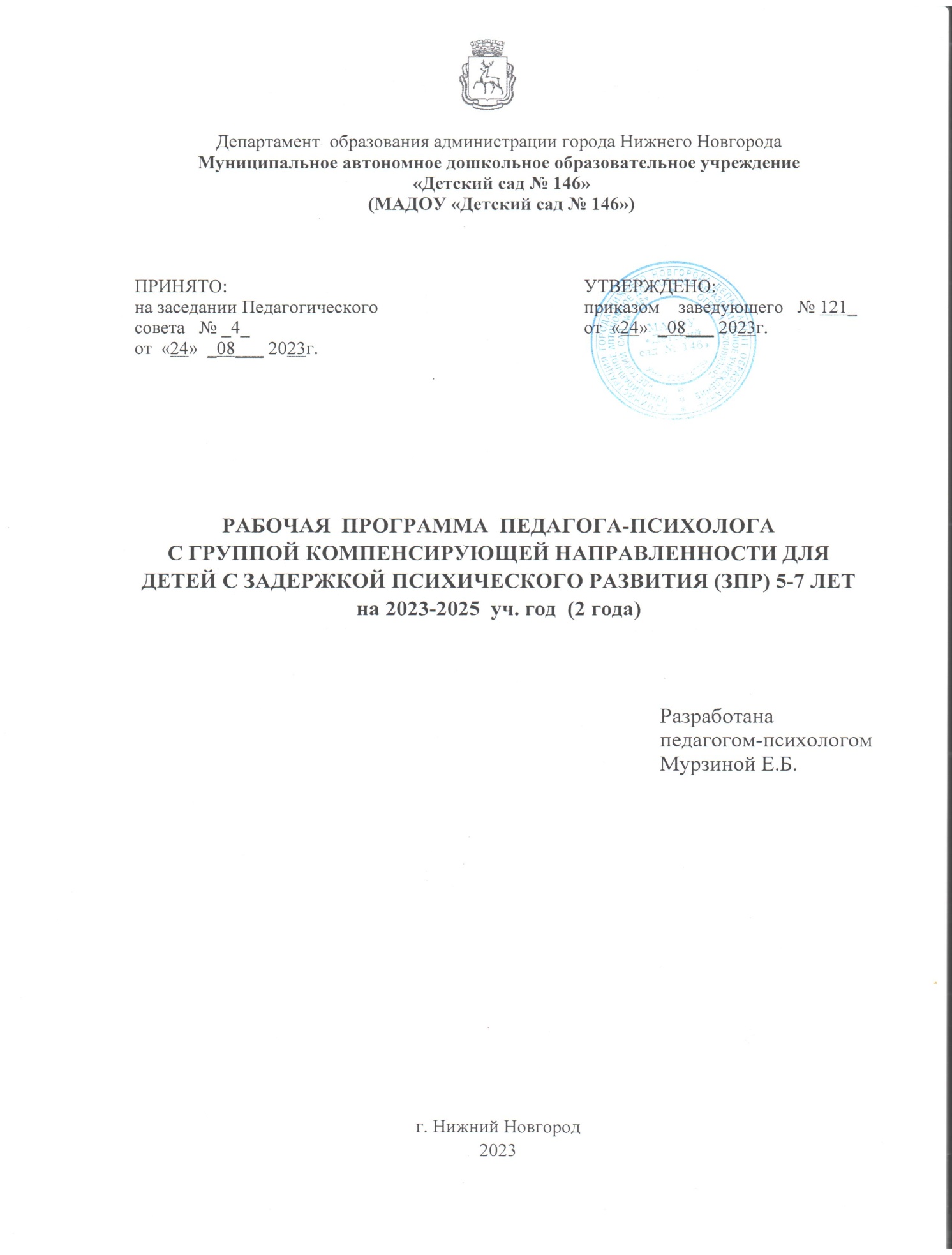 ЦЕЛЕВОЙ  РАЗДЕЛ  ПРОГРАММЫ ………………………………………………..3Пояснительная записка……………………………………………………………………….31.1. Цели и задачи реализации Программы ..………………………………………………41.2. Принципы и подходы…………………………………………………………………….41.3. Значимые для разработки и реализации АОП ДО характеристики. Особенности развития детей старшего дошкольного возраста  с задержкой психического развития…6Целевые ориентиры на этапе завершения освоения Программы детьми с ЗПР к 7-8 годам………………………………………………………………………………….........7СОДЕРЖАТЕЛЬНЫЙ  РАЗДЕЛ  ПРОГРАММЫ……………………………….....92.1. Описание образовательной деятельности…………………………………………….92.2.Основные направления работы педагога-психолога с группой компенсирующей направленности  для детей с ЗПР……………………………………………………………112.3. Способы и направления поддержки детской инициативы…………………………….262.4. Взаимодействие педагогического коллектива с родителями  (законными представителями) ……………………………………………………………………………28ОРГАНИЗАЦИОННЫЙ  РАЗДЕЛ  ПРОГРАММЫ ………………………………323.1. Методическое обеспечение психологического сопровождения образовательного процесса детей с ЗПР…………………………………………………..……………………..323.2. Особенности организации развивающей предметно-пространственной среды……33Возраст детейНазвание работы.ЦельПериодичность5-6 летДиагностика социально - эмоциональной и познавательной сферы  старших дошкольников.Изучения особенностей социальной и познавательной сферы, решение задач психологического сопровождения.1 раз в год6-7 летДиагностика психологической готовности детей подготовительных групп к школе.Изучение показателей сформированности предпосылок к учебной деятельности. 2 раза в годВозраст детейНазвание диагностических методик и технологийЦель методикиФорма, методМетодическое обеспечение3-7 летЭкспресс - диагностика в детском садуВыявление уровня развития психических процессов и особенностей личностной сферы.индивидуальная диагностика,экспресс - диагностика.Павлова Н. Н., Руденко Л. Г. Экспресс-диагностика в детском саду: Комплект материалов для педагогов-психологов детских дошкольных образовательных учреждений. – 9-е изд. – М.: Генезис, 2019. – 80 с.5-6 летДиагностичес-кий комплексДиагностика мышления, памяти, внимания, воображения, восприятия.индивидуальная и подгрупповая диагностикаДиагностический комплекс «Цветик-семицветик» для детей 5-6 лет / Н. Ю. Куражева, А. С. Тузаева, И. А. Козлова; под ред. Н. Ю. Куражевой; худож. Е. В. Фомич. – СПб.; М.: Речь, 2018.6-7 летДиагностичес-кий комплексДиагностика мышления, памяти, внимания, воображения, восприятия.индивидуальная и подгрупповая диагностикаДиагностический комплекс «Цветик-семицветик» для детей 6-7 лет / Н. Ю. Куражева, А. С. Тузаева, И. А. Козлова; под ред. Н. Ю. Куражевой; худож. Е. В. Фомич. – СПб.; М.: Речь, 2018.4-7 летМетодика «Цветные прогрессивные матрицы»  (Дж. Равен)Выявление общего интеллектуального уровня развития детей индивидуальная диагностика,прогрессивные матрицы.«Индивидуальная психологическая диагностика дошкольника» А.Н. Веракса.– М.:МОЗАИКА-СИНТЕЗ,  2014. – с.425-7 летМетодика «Нарисуй человека»  (Ф. Гудинаф - Д. Харрис)Исследование интеллектуального развития детейиндивидуальная и подгрупповая диагностика,проективная рисуночная методика(проводится по запросу)«Индивидуальная психологическая диагностика дошкольника» А.Н. Веракса.– М.:МОЗАИКА-СИНТЕЗ, 2014. – с.25.5-7 летМетодика «Домик»(Н.И. Гуткина)Выявление уровняпроизвольности иконцентрации внимания.индивидуальная иподгрупповая методика«Психологическая диагностика готовности к обучению детей 5-7 лет / авт.-сост. Ю. А. Афонькина, Т. Э. Белотелова, О. Е. Борисова. – Изд. 2-е. – Волгоград: Учитель. – 62 с., стр. 185-7 летМетодика «Десятьслов»(А.Р. Лурия)Изучение произвольной непосредственной памяти.индивидуальная диагностика,  тест.«Индивидуальная психологическая диагностика дошкольника» А.Н. Веракса.– М.:МОЗАИКА-СИНТЕЗ,  2016. – 144 с., стр.51.5-7 летМодифицированный тест «Переплетенные линии»(А. Рей)Изучение устойчивости внимания.индивидуальная и подгрупповая диагностика«Психологическая диагностика готовности к обучению детей 5-7 лет / авт.-сост. Ю. А. Афонькина, Т. Э. Белотелова, О. Е. Борисова. – Изд. 2-е. – Волгоград: Учитель. – 62 с., стр. 165-7 летМетодика «Шифровка»Автор: (Д.Векслер)Изучение концентрации, устойчивости ипереключения внимания.индивидуальная и подгрупповая диагностика, корректурная проба«Индивидуальная психологическая диагностика дошкольника» А.Н. Веракса.– М.:МОЗАИКА-СИНТЕЗ,  2016. – 144 с., стр.62.5-7 летМетодика «Дорисовывание фигур»(О.М.Дьяченко)Определение уровняразвития воображенияиндивидуальная и подгрупповая диагностика«Индивидуальная психологическая диагностика дошкольника» А.Н. Веракса.– М.:МОЗАИКА-СИНТЕЗ,  2016. – 144 с., стр.63.5-7 летСоциометрическая методика «Два домика»Исследование межличностных отношений в детской группесоциометрическаяметодикаДиагностика эмоционально-личностного развития дошкольников 3-7 лет/сост. Н. Д. Денисова. – Изд. 2-е, испр. – Волгоград: Учитель. – 196 с., стр. 139.5-7 летМетодика «Лесенка»Автор: (В.Г.Щур)Исследование самооценкииндивидуальная иподгрупповая диагностика«Игротерапия общения.Тесты и коррекционныеигры» М.А. Панфилова.–М. ГНОМ, 2001. – с.45.5-7 летМетодика «Кактус»Исследование уровнятревожности и агрессивности.Индивидуальнаяпроективная рисуночная методика(проводится по запросу)Диагностика эмоционально-личностного развития дошкольников 3-7 лет/сост. Н. Д. Денисова. – Изд. 2-е, испр. – Волгоград: Учитель. – 196 с., стр. 100.5-7 летМетодика «Кинетичес-кий рисунок семьи»Исследования восприятия ребенком семейной ситуацииГрупповая диагностика, включающая индивидуальную беседуМодель исследования коммуникативно-познавательной среды ОУ как фактора становления личности ребенка/ сост. О.В. Суворова; Нижегор. фил. Ин-та бизнеса и политики. – Нижний Новгород: Нижегор.фил. ИБП, 2010.- 85 с.Формирование предпосылок к учебной деятельности на этапе завершения детьми дошкольного образованияФормирование предпосылок к учебной деятельности на этапе завершения детьми дошкольного образованияФормирование предпосылок к учебной деятельности на этапе завершения детьми дошкольного образованияФормирование предпосылок к учебной деятельности на этапе завершения детьми дошкольного образованияФормирование предпосылок к учебной деятельности на этапе завершения детьми дошкольного образования6-7 летМетодика«Беседа о школе» (Т.А. Нежнова)Исследовать внутреннюю позициюребенка и выявлениехарактера ориентации на школьно-учебную деятельность.индивидуал-ная диагностика«Психологическая диагностика готовности к обучению детей 5-7 лет / авт.-сост. Ю. А. Афонькина, Т. Э. Белотелова, О. Е. Борисова. – Изд. 2-е. – Волгоград: Учитель. – 62 с., стр. 216-7 летОриентировочный тест школьной зрелости (Керн-Йерасек)Выявить общий уровень психического развития, уровень развития мышления, умение слушать, выполнять задания по образцу, произвольность психической деятельности.подгрупповая ииндивидуальнаядиагностика, тест«Психологическая диагностика готовности к обучению детей 5-7 лет / авт.-сост. Ю. А. Афонькина, Т. Э. Белотелова, О. Е. Борисова. – Изд. 2-е. – Волгоград: Учитель. – 62 с., стр. 12Настольная книга практического психолога. В 2 кн. Кн. 1.: Система работы психолога с детьми разного возраста: учеб. пособие / Е. И. Рогов. – М.: Изд-во ВЛАДОС-ПРЕСС, 2008. – 383 с.: ил, стр. 576-7 лет«Графический диктант»(Д.Б. Эльконин)Изучить умение ориентироваться в пространстве; умениевнимательно слушатьи точно выполнятьуказания взрослого.подгрупповая диагностикаНастольная книга практического психолога. В 2 кн. Кн. 1.: Система работы психолога с детьми разного возраста: учеб. пособие / Е. И. Рогов. – М.: Изд-во ВЛАДОС-ПРЕСС, 2008. – 383 с.: ил, стр. 666-7 летМетодика «Четвертый лишний»Изучение логического мышления, определение уровняобобщения и анализаИндивидуальная  диагностика«Экспресс-диагностика вдетском саду» Н.Н.Павлова, Л.Г.Руденко.– М.: Генезис, 2013.6-7 летМетодика «Лабиринт»(Е.Е. Коавцова)Исследование межличностных отношений.Социометрическая Методика,  индивидуал-ная диагностикаМодель исследования коммуникативно-познавательной среды ОУ как фактора становления личности ребенка/ сост. О.В. Суворова; Нижегор. фил. Ин-та бизнеса и политики. – Нижний Новгород: Нижегор.фил. ИБП, 2010. -85 с.6-7 летМетодика «Определе-ние мотивов учения» (М.Р. Гинзбург)Выявление относительной выраженности мотивов, побуждающих к учению детей старшего дошкольного возрастаПроективная методика, индивидуал-ная диагностикаМодель исследования коммуникативно-познавательной среды ОУ как фактора становления личности ребенка/ сост. О.В. Суворова; Нижегор. фил. Ин-та бизнеса и политики. – Нижний Новгород: Нижегор.фил. ИБП, 2010. -85 с.Тест на развитие самоконтро-ля: казуальная схема (внешняя-внутренняя атрибуция) успехов и неудачИсследование самоконтроля, способности к оценке результатов свих действий и возможностейПроективная методика, индивидуал-ная диагностикаМодель исследования коммуникативно-познавательной среды ОУ как фактора становления личности ребенка/ сост. О.В. Суворова; Нижегор. фил. Ин-та бизнеса и политики. – Нижний Новгород: Нижегор.фил. ИБП, 2010. -85 с.Участники образовательных отношенийЦель диагностикиИспользуемые  методикиИсточникИсследование родителей (законных представителей) воспитанниковВыявление  трудностей детско-родительских отношенийОпросник «Взаимодействие родитель-ребенок» (И.М. Марковская)Модель исследования коммуникативно-познавательной среды ОУ как фактора становления личности ребенка/ сост. О.В. Суворова; Нижегор. фил. Ин-та бизнеса и политики. – Нижний Новгород: Нижегор.фил. ИБП, 2010. -85 сИсследование родителей (законных представителей) воспитанниковВыявление  трудностей детско-родительских отношенийОпросник «Диагностика субъектности родителей» (модификация опросника Е.Н. Волково)Модель исследования коммуникативно-познавательной среды ОУ как фактора становления личности ребенка/ сост. О.В. Суворова; Нижегор. фил. Ин-та бизнеса и политики. – Нижний Новгород: Нижегор.фил. ИБП, 2010. -85 сИсследование родителей (законных представителей) воспитанниковОптимизация  отношений в семье Анкетирование (проводится по запросу участников образовательных отношений)Диагностика педагоговВыявление  профессиональных трудностей (проводится по запросу участников образовательных отношений)Стандартизированное наблюдение за общением воспитателя с детьми (Т.И. Чиркова)Модель исследования коммуникативно-познавательной среды ОУ как фактора становления личности ребенка/ сост. О.В. Суворова; Нижегор. фил. Ин-та бизнеса и политики. – Нижний Новгород: Нижегор.фил. ИБП, 2010. -85 сНаправления работыФормы организацииПериодичность проведения  1. Диагностический модуль Индивидуальная 2 раза в год (сентябрь, май)2. Коррекционно-развивающий модульИндивидуальнаяЕжедневно2. Коррекционно-развивающий модульПодгрупповаяВ соответствии с расписанием занятий3.Социально-педагогический модуль - Консультации (для воспитателей и др. специалистов)Педагогические советы в ДООСеминары-практикумы на уровне района.По плану3.Социально-педагогический модуль Участие в  работе ТПМПК  в целях комплектования групп компенсирующей направленностиПо плану4.Консультативно-просветительский модульГрупповые родительские собрания.Индивидуальные консультации.Анкетирование.По плануДети 5-6 лет Дети 5-6 лет Дети 5-6 лет Дети 5-6 лет Дети 5-6 лет НаправлениеНаправлениеФормаИсточникМетодыРазвивающаяработа по развитиюинтеллектуальной,эмоциональной,коммуникативной,личностной,волевой ипознавательнойсферы воспитанниковРазвивающаяработа по развитиюинтеллектуальной,эмоциональной,коммуникативной,личностной,волевой ипознавательнойсферы воспитанниковГрупповая«Цветик-семицветик».Программа психологических занятий для дошкольников 5-6 лет/ Н.Ю. Куражева; под ред. Н.Ю. Куражевой. – СПб.: Речь, 2016. – 160 с.подвижные игры;развивающие игры;коммуникативные игры;игры с правилами;рисуночные игры;релаксационные игры;психогимнастика;пальчиковая гимнастика;чтение;беседы;решение проблемных ситуаций;сказкотерапия.6-7 летРазвивающаяработа поформированию удошкольниковпредпосылокучебнойдеятельностиподгрупповая«Цветик-семицветик».Программа психологических занятий для дошкольников 5-6 лет/ Н.Ю. Куражева; под ред. Н.Ю. Куражевой. – СПб.: Речь, 2016. – 208 с.подвижные игры;развивающие игры;коммуникативные игры;игры с правилами;рисуночные игры;релаксационные игры;психогимнастика;пальчиковая гимнастика;чтение;беседы;решение проблемных ситуаций;сказкотерапия.5-7 летРазвивающаяработа поформированию удошкольниковпредпосылокучебнойдеятельностиПодгрупповая«Психологическая подготовка детей к школе». Методическое пособие по работе с детьми старшего дошкольного возраста. – Вахромеева М. Н. - Н. Новгород, - 2009 г. – 48 с.Различные виды игр:подвижные игры;развивающие коммуникативные игры;игры с правилами;рисуночные игры;релаксационные игры;психогимнастика;пальчиковая гимнастика;чтение;беседы;решение проблемных ситуаций;сказкотерапия.6-7 летРазвивающаяработа поформированию удошкольниковпредпосылокучебнойдеятельностиПодгрупповаяПрограмма психологического сопровождениядошкольника при подготовке к школьномуобучению. Ананьева Т.В. СПб.: ООО «Издательство «ДЕТСТВО- ПРЕСС», 2011. – с.96. Различные виды игр:подвижные игры;развивающие коммуникативные игры;игры с правилами;рисуночные игры;релаксационные игры;психогимнастика;пальчиковая гимнастика;чтение;беседы;решение проблемных ситуаций;сказкотерапия.6-7 летРазвивающая работа по формированию инициативности, самостоятельности и ответственности обучающихся.ПодгрупповаяТехнология формирования у детей 6-7 лет инициативности, самостоятельности, ответственности и парциальная программа «Лесенка РОСТА». – СПб.: ООО «ИЗДАТЕЛЬСТВО «ДЕТСТВО-ПРЕСС», 2017. – 176 с.игры и упражнения;рисование;чтение и сочинение историй;творческие задания.6-7 летРазвивающая работа по формированию инициативности, самостоятельности и ответственности обучающихся.ПодгрупповаяПсихолого-педагогическая развивающая программа «Инициативный, ответственный, самостоятельный дошкольник» / Авт.-сост. Е. В. Петш, И. П. Середа. – СПб.: ООО «ИЗДАТЕЛЬСТВО «ДЕТСТВО-ПРЕСС», 2019. – 48 с.игры и упражнения;рисование;чтение и сочинение историй;творческие задания.5-7 летРабота по развитию эмоционально-коммуникативной и познавательной сфер Индивидуальная«Занятия с детьми 3-7 лет по развитию эмоционально-коммуникативной и познавательной сфер средствами песочной терапии / авт.сост. М. А. Федосеева. – Изд. 2-е, испр. – Волгоград: Учитель. – 122 с.рисование песком на световом столе,музыкотерапия.5-7 летРазвитие эмоциональной сферы  обучающихсяИндивидуальная«Роль песочной терапии в развитии эмоциональной сферы детей дошкольного возраста: Конспекты занятий. Картотека игр. – СПб.: ООО «ИЗДАТЕЛЬСТВО «ДЕТСТВО-ПРЕСС», 2010. – 80 с.рисование песком на световом столе,музыкотерапия.5-7 летРабота по развитию икоррекции познавательной сферы воспитанников.ПодгрупповаяИндивидуальнаяИндивидуальный образовательныймаршрут«Игровые занятия по развитию памяти, внимания, мышления и воображения у дошкольников. – М.: АРКТИ. – 2009. – 72 с.Различные виды игр:развивающие,релаксационные,психогимнастика,пальчиковая гимнастика,подвижные игры,логические игры,игры с палочками, мозаикой,творческие игры.5-7 летРабота по развитию икоррекции познавательной сферы воспитанников.ПодгрупповаяИндивидуальнаяИндивидуальный образовательныймаршрут«Формирование мышления у детей с отклонениями в развитии: Кн. для педагога-дефектолога / Е. А. Стребелева. – М.: Издательство ВЛАДОС, 2019. – 180 с.: ил.Различные виды игр:развивающие,релаксационные,психогимнастика,пальчиковая гимнастика,подвижные игры,логические игры,игры с палочками, мозаикой,творческие игры.5-7 летРабота по развитию икоррекции познавательной сферы воспитанников.ИндивидуальнаяИндивидуальныйобразовательныймаршрут«Готовимся к школе». – М.: ООО Группа Компаний «РИПОЛ классик», ООО Издательство «ДОМ. век», 2008. – 189 с.Различные виды игр:развивающие,релаксационные,психогимнастика,пальчиковая гимнастика,подвижные игры,логические игры,игры с палочками, мозаикой,творческие игры.5-7 летРабота по развитию икоррекции познавательной сферы воспитанников.ИндивидуальнаяИндивидуальныйобразовательныймаршрут«Развитие познавательных способностей у старших дошкольников с задержкой психического развития на этапе предшкольного образования / Авт.-сост. Ю. А. Афонькина, Н. В. Колосова. – М.: АРКТИ, 2019. – 96 с.Различные виды игр:развивающие,релаксационные,психогимнастика,пальчиковая гимнастика,подвижные игры,логические игры,игры с палочками, мозаикой,творческие игры.6-7 летРабота по развитию икоррекции познавательной сферы воспитанников.Подгрупповая«Тесты для подготовки к школе: словарный запас, грамотная речь, память / Анна Герасимова. – 5-е изд. – М.: Айрис-пресс, 2008. – 160 с.: ил.Различные виды игр:развивающие,логические игры,игры с палочками, мозаикой.5-6 летТренинговое развитие и коррекция эмоционального мира обучающихсяПодгрупповая«Давай познакомимся! Тренинговое развитие и коррекция эмоционального мира дошкольников 4-6 лет: Пособие для практических работников детских садов /Автор-составитель И. А. Пазухина – СПб.: «ДЕТСТВО-ПРЕСС», 2010. – 272 с.развивающие игры (игры-драматизации, сюжетно-ролевые, игры на развитие навыков общения);упражнения (подражательно-исполнительского и творческого характера, на мышечную релаксацию);этюды;рассматривание рисунков и фотографий;чтение художественных произведений;рассказ;сочинение историй; беседы;моделирование и анализ заданных ситуаций;слушание музыки;рисование;мини-конкурсы, игры-соревнования.5-6 летРабота по развитию личности, навыков общения обучающихся.ПодгрупповаяАзбука общения: Развитие личности ребенка, навыков общения со взрослыми и сверстниками. (Для детей от 3 до 6 лет.) – «ДЕТСТВО-ПРЕСС», 2007. – 384 с.Разные виды игр:рисуночные игры,релаксационные игры,подвижные игры,психогимнастика,коммуникативные игры,чтение,беседы,решение проблемных ситуаций,творческие игры.сказкотерапия,рисуночные игры,беседа,игры - драматизации5-7 летРабота по развитию икоррекции социально- личностной и эмоциональной сферы обучающихсяИндивидуальнаяИндивидуальныйобразовательныймаршрут«Развитие эмоциональной отзывчивости старших дошкольников. – СПб.: ООО «ИЗДАТЕЛЬСТВО «ДЕТСТВО-ПРЕСС», 2014. – 96 с.Разные виды игр:рисуночные игры,релаксационные игры,психогимнастика,телесноориентированные игры,коммуникативные игры,чтение,беседы,решение проблемных ситуаций,творческие игры.сказкотерапия,рисуночные игры,беседа,игры - драматизации5-7 летРабота по развитию икоррекции социально- личностной и эмоциональной сферы обучающихсяИндивидуальнаяИндивидуальныйобразовательныймаршрут«Методика сказкотерапии в социально-педагогической работе с детьми дошкольного возраста: Метод. пособие для педагогов и психологов ДОУ. – СПб.: ООО «ИЗДАТЕЛЬСТВО «ДЕТСТВО-ПРЕСС», 2012. – 224 с.Разные виды игр:рисуночные игры,релаксационные игры,психогимнастика,телесноориентированные игры,коммуникативные игры,чтение,беседы,решение проблемных ситуаций,творческие игры.сказкотерапия,рисуночные игры,беседа,игры - драматизации5-7 летРабота по развитию икоррекции социально- личностной и эмоциональной сферы обучающихсяИндивидуальнаяИндивидуальныйобразовательныймаршрут«Практические материалы для работы с детьми 3-9 лет. Психологические игры, упражнения, сказки. – 4-е изд. – М.: Генезис, 2013. – 176 с.: ил.Разные виды игр:рисуночные игры,релаксационные игры,психогимнастика,телесноориентированные игры,коммуникативные игры,чтение,беседы,решение проблемных ситуаций,творческие игры.сказкотерапия,рисуночные игры,беседа,игры - драматизации5-7 летРабота по развитию икоррекции социально- личностной и эмоциональной сферы обучающихсяИндивидуальнаяИндивидуальныйобразовательныймаршрут «Лабиринт души: Терапевтические сказки / Под ред.  О.В. Хухлаевой, О.Е.Хухлаева. – 16-е изд. -М.: Академический проект, 2020. – 207 с.Разные виды игр:рисуночные игры,релаксационные игры,психогимнастика,телесноориентированные игры,коммуникативные игры,чтение,беседы,решение проблемных ситуаций,творческие игры.сказкотерапия,рисуночные игры,беседа,игры - драматизации5-7 летРабота по развитию икоррекции социально- личностной и эмоциональной сферы обучающихсяИндивидуальнаяИндивидуальныйобразовательныймаршрут«Игротерапия общения. Тесты и коррекционныеигры». Практическое пособие для психологов, педагогов и родителей. / Панфилова М.А. – М: Издательство ГНОМ, 2017. -160 с.Разные виды игр:рисуночные игры,релаксационные игры,психогимнастика,телесноориентированные игры,коммуникативные игры,чтение,беседы,решение проблемных ситуаций,творческие игры.сказкотерапия,рисуночные игры,беседа,игры - драматизацииВозрастСодержание образовательной деятельности /Методические пособияВозрастООД5-6 лет«Цветик-семицветик». Программа психологических занятий для дошкольников 5-6 лет/ Н.Ю. Куражева; под ред. Н.Ю. Куражевой. – СПб.: Речь, 2016. – 160 с. Из расчета 1 занятие в неделю, в год 32 занятия.6-7 лет«Цветик-семицветик». Программа психологических занятий для дошкольников 6-7 лет/ Н.Ю. Куражева; под ред. Н.Ю. Куражевой. – СПб.: Речь, 2016. – 208 с. из расчета 1 занятие в неделю, в год 32 занятия.Возрастная группаОбразовательная областьФормы  и методы работыДети старшей группы (5-6  лет)«Социально-коммуникативное развитие»«Познавательное  развитие»- Дидактические игры- Беседы- Загадки- Игровые ситуации- Рассматривание- Наблюдение- Игры-экспериментирования с предметами и материалами- Игры на развитие восприятия, памяти, внимания, воображения;- Релаксационные  упражнения (релаксация с помощью цвета и света, звуков, музыки)- Ароматерапия- Песочная терапия- ЭбруДети подготовительной к школе группы (6-7 лет)«Социально-коммуникативное развитие»«Познавательное  развитие»- Дидактические игры- Беседы- Загадки- Игровые ситуации- Рассматривание- Наблюдение- Игры-экспериментирования с предметами и материалами- Игры на развитие восприятия, памяти, внимания, воображения;- Релаксационные  упражнения (релаксация с помощью цвета и света, звуков, музыки)- Ароматерапия- Песочная терапия- ЭбруСловесныеНаглядные Наглядные Игровые - Объяснения - Пояснения - Показ образца- Словесное обозначение- Беседа- Художественное слово- Вопросы- Составление рассказов- Пересказ - Объяснения- Пояснения- Вопросы- Иллюстрации - Картины- Наблюдения - Демонстрация способов действий- Игровые пособия- Показ образца- Игровые пособия-  Наблюдения- Упражнения (дыхательные, голосовые, артикулярные, развивающие общую, ручную моторику)- Примеры - Моделирование - Работа в альбомах- Демонстрация способов действий- Алгоритмы-  -Проблемные игровые ситуации- - Игровые обучающиеся ситуации- Игры - Игровые задания-Игровые упражнения№ п/пФормы организации психолого-педагогической помощи семье (сроки, ответственные)Задачи Коллективные формы взаимодействияКоллективные формы взаимодействияКоллективные формы взаимодействия1.1.Общие родительские собрания(проводятся администрацией Учреждения 3 раза в год, в начале, в середине и в конце учебного года).Информирование и обсуждение с родителям (законным представителям) задач и содержание коррекционно-образовательной работы; решение организационных вопросов; информирование родителей (законных представителей) по вопросам взаимодействия Учреждения с другими организациями, в том числе и социальными службами.1.2.Групповые родительские собрания.Проводятся педагогическими работниками не реже 3-х раз в год и по мере необходимости.Обсуждение с родителями (законным представителям) задач, содержания и форм работы; сообщение о формах и содержании работы с детьми в семье; решение текущих организационных вопросов.1.3."День открытых дверей"проводится администрацией Учреждения в апреле для родителей (законных представителей) обучающихся, поступающих в Учреждение в следующем учебном году).Знакомство с детским садом, направлениями и условиями его работы.1.4.Тематические занятия "Семейного клуба"(работа клуба планируется на основании запросов и анкетирования родителей (законных представителей). Занятия клуба проводятся специалистами Организации один раз в два месяца).Формы проведения: тематические доклады; плановые консультации; семинары; тренинги; "Круглые столы".Знакомство и обучение родителей (законных представителей) формам оказания психолого-педагогической помощи со стороны семьи детям с проблемами в развитии; ознакомление с задачами и формами подготовки обучающихся к школе.1.5. Проведение детских праздников и "Досугов"(подготовкой и проведением праздников занимаются специалисты Организации с привлечением родителей (законных представителей).Поддержание благоприятного психологического микроклимата в группах и распространение его на семью.Индивидуальные формы работыИндивидуальные формы работыИндивидуальные формы работы2.1.Анкетирование и опросы (проводятся по планам администрации, педагогических работников по мере необходимости).Сбор необходимой информации о ребенке и его семье; определение запросов родителей (законных представителей) о дополнительном образовании обучающихся; определение оценки родителям (законным представителям) эффективности работы специалистов и воспитателей; определение оценки родителям (законным представителям) работы Организации.2.2.Беседы и консультации специалистов (проводятся по запросам родителей (законных представителей) и по плану индивидуальной работы с родителям (законным представителям).Оказание индивидуальной помощи родителям (законным представителям) по вопросам коррекции, образования и воспитания; оказание индивидуальной помощи в форме домашних заданий.2.3."Психологическая служба доверия" (работу службы обеспечивают администрация и педагог-психолог. Служба работает с персональными и анонимными обращениями и пожеланиями родителей (законных представителей). Информация о работе "Психологической службы доверия" размещается на официальном сайте Организации.Оперативное реагирование администрации Организации на различные ситуации и предложения.2.4.Родительский час.Проводится учителями-дефектологами и учителями-логопедами групп один раз в неделю во второй половине дня в соответствии с графиком работы специалистовИнформирование родителей (законных представителей) о ходе образовательной работы с ребенком, разъяснение способов и методов взаимодействия с ним при закреплении материала в домашних условиях, помощь в подборе дидактических игр и игрушек, детской литературы, тетрадей на печатной основе, раскрасок, наиболее эффективных на определенном этапе развития ребенка.Формы наглядного информационного обеспечения:Формы наглядного информационного обеспечения:Формы наглядного информационного обеспечения:3.1.Информационные стенды и тематические выставки.Стационарные и передвижные стенды и выставки размещаются в удобных для родителей (законных представителей) местах (например, "Готовимся к школе", "Развиваем руку, а значит, и речь", "Игра в развитии ребенка", "Как выбрать игрушку", "Какие книги прочитать ребенку", "Как развивать способности ребенка дома").- Информирование родителей (законных представителей) об организации коррекционно-образовательной работы в Учреждении.- Информация о графиках работы администрации и специалистов.3.2.Выставки детских работ. Проводятся по плану воспитательно-образовательной работы.- Онакомление родителей (законных представителей) с формами продуктивной деятельности обучающихся.- Привлечение и активизация интереса родителей (законных представителей) к продуктивной деятельности своего ребенка.3.3.Открытые занятия специалистов и воспитателей.Задания и методы работы подбираются в форме, доступной для понимания родителям (законным представителям). Проводятся 2-3 раза в год.- Создание условий для объективной оценки родителям (законным представителям) успехов и трудностей своих обучающихся.-Наглядное обучение родителей (законных представителей) методам и формам дополнительной работы с детьми в домашних условиях.Социально-педагогический блокСоциально-педагогический блокСоциально-педагогический блок4.4.Совместные и семейные проекты различной направленности. Создание совместных детско-родительских проектов (несколько проектов в год):Активная совместная экспериментально-исследовательская деятельность родителей (законных представителей) и обучающихся.4.5.Опосредованное интернет-общение. Создание интернет-пространства групп, электронной почты для родителей (законных представителей):Позволяет родителям (законным представителям) быть в курсе содержания деятельности группы, даже если ребенок по разным причинам не посещает дошкольную образовательную организацию. Родители (законные представители) могут своевременно и быстро получить различную информацию: презентации, методическую литературу, задания, получить ответы по интересующим вопросам.При этом активная позиция в этой системе принадлежит педагогу-психологу, который изучает и анализирует психологические и личностные особенности развития обучающихся в семье.